Fitnessgram “Reasons not tested”Go to Fitnessgram on the left side with the blue check markClick on the test you have already created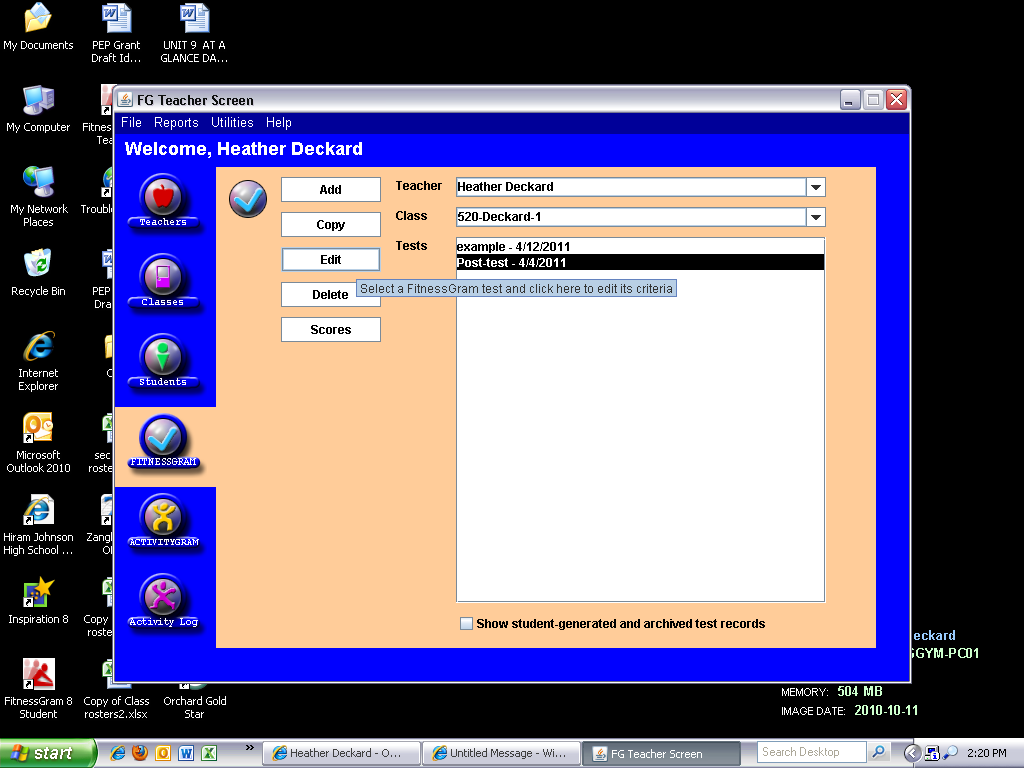 Click edit Click Activity days on the bottom left corner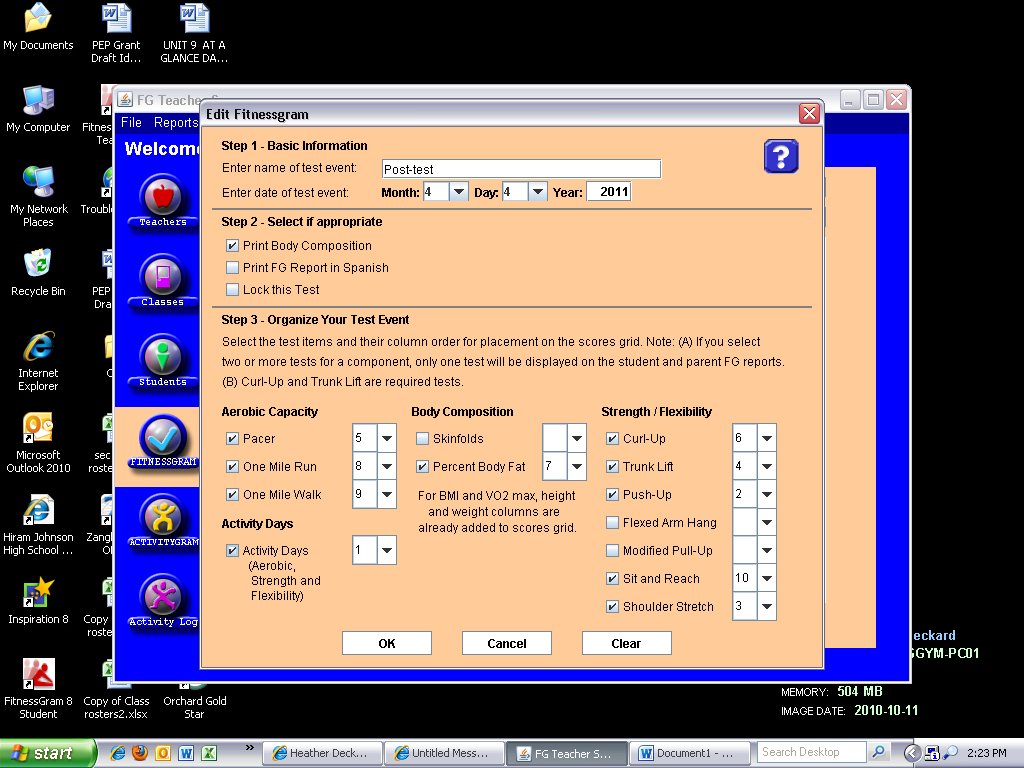 Click ok, then click on the test name Then click on scores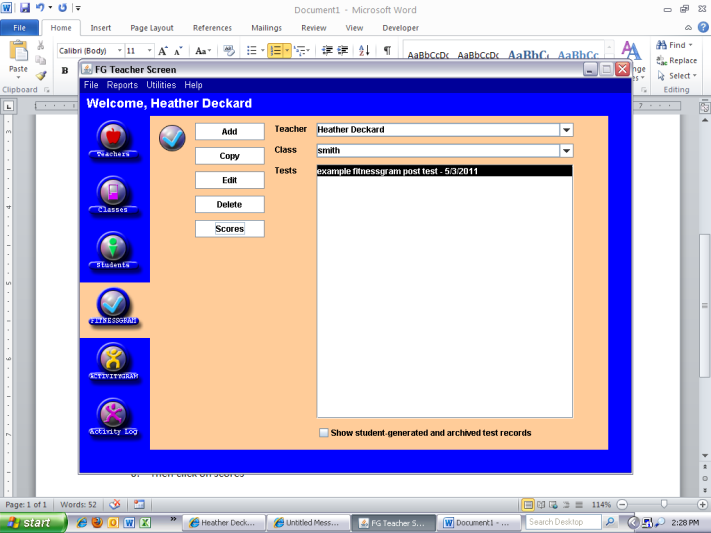  Go Strength Days and enter in the following codes
 Not Tested Students0 – Absent on test dates and make up sessions	1 – IEP/section 504 plan/Disabilities2 – Extraordinary Cuircumstances3- Medical ExcusesPartially Tested Students– Absent on test dates and make up sessions– IEP/section 504 plan/Disabilities– Extraordinary Cuircumstances- Medical ExcusesOnce information is entered click okYour done. 